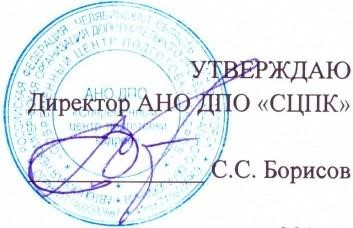                                                                                          «11»   января    2023 г.                                                                                       УЧЕБНЫЙ ПЛАН по программе профессионального обучения «Арматурщик» № п/пЦиклы, дисциплины, модулиКоличество часов*Количество часов*Количество часов*№ п/пЦиклы, дисциплины, модуливсеготеорияпрактика 1.Общепрофессиональные модули701.1.Экономическая теория1010-1.2.Материаловедение1212-1.3Электротехника1212-1.4Охрана труда2424-1.5Чтение чертежей1212-2.Профессиональные модули722.1Общие сведения об арматуре и армировании181442.2Механическая обработка арматурной стали12842.3Изготовление арматурных изделий181442.4Арматурные работы при изготовлении предварительно напряжённых железобетонныхконструкций241863.Производственная практика1083.1Ознакомление с производством, инструктаж по охране труда, производственной санитарии и пожарной безопасности6-63.2Выполнение работ по выбору материалов, инвентаря, инструментов, механизма, приспособлений для арматурных работ12-123.3Выполнение работ по сортировке, правке, чистке, резке, гнутью арматурной стали18-183.4Выполнение работ по установке арматуры24-243.5Эскизирование и составление спецификации12-123.6Выполнение работ по предварительному натяжению арматурных стержней и пучков стержней24-243.7Выполнение работ по проверке качества арматуры12-12Консультации44-Квалификационный экзамен6-6ИТОГО:260128132